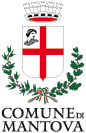 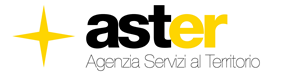 BONUS HOUSING 4 YOUNG - SMARTHOME  - AI SENSI DELLE DGR 1032/2013 e 5644/2016. BANDO approvato con DGC n.263 del 19.12.2018.Al Dirigente delle Politiche Abitative del Comune di MantovaAl fine di essere considerato per l’erogazione dei contributi a carattere rotativo relativi al progetto sperimentale in oggetto, ex DGR n. 1032/2013 e 5644/2016il/la sottoscritto/a ________________________________________________________________nato/a  a ____________________________________________ Prov. _____ il ____/____/_______Codice fiscale _______________________________ Cittadinanza _________________________ residente a ____________________ (___) in Via/Piazza __________________________________ n. ____, recapiti telefonici __________________________, email___________________________consapevole delle sanzioni penali previste per false e mendaci dichiarazioni ai sensi dell’art. 76 delDPR n. 445/2000 e s.m.i. e consapevole, ai sensi dell’art. 75 del DPR medesimo, che qualora daeventuali controlli dovesse emergere la non veridicità del contenuto della dichiarazione, il dichiarante decade dai benefici eventualmente conseguenti al provvedimento emanato sulla base della dichiarazione non veritiera, ai sensi degli artt. 46 e 47 del DPR medesimoDICHIARA DI ESSERE (compilare in base alla casistica pertinente)titolare dell’allegato contratto di locazione dell’alloggio sito nel Comune di Mantova in Via/Piazza___________________________________________________ stipulato il __________________registrato presso__________________________________ n° registro______________________ della durata di anni ___________ e scadenza il ________________________________________. Canone mensile di locazione euro _______________interessato alla sottoscrizione di un contratto di locazione per l’alloggio sito nel Comune di Mantova, impegnandosi a consegnare detto contratto presso il presente ufficio, una volta registrato, entro la data che verrà concordata con l’ufficio stesso;DICHIARA INOLTRE (barrare e compilare in base alla casistica pertinente)di essere unico componente del proprio nucleo familiare / essere in procinto di costituire un nucleo familiare composto da un unico membro;costituire o essere in procinto di costituire un nucleo familiare con il/la Sig/Sig.ra _____________________________, nato/a a ______________________________ il _______________________________________, di essere unito allo/alla stesso/a da: (barrare in base alla casistica)matrimonioconvivenzaunione civiledi avere a carico i sotto elencati figli minori:COGNOME E NOME                              LUOGO E DATA DI NASCITA________________________________________________________________________________________________________________________________________________________________________________________________________________________________________________________________________________________________________________________________________________________________________che il componente del nucleo ___________________________ ha un’invalidità pari o superiore al 66%di essere in possesso dei seguenti requisiti di reddito:appartenenza ad un nucleo proprio o di origine titolare di un ISEE non superiore a euro 40.000, accertato secondo la normativa in vigore, alla data di presentazione della domanda. Tra i redditi dei due o più nuclei familiari di origine si considera quello avente il valore ISEE più elevatoPossesso dei requisiti sotto elencati:contratto di lavoro almeno semestrale, con retribuzione mensile netta non inferiore a euro 800 per il singolo, 1.000 per la coppia (somma dei due stipendi)di avere la cittadinanza italiana, di un paese dell’UE, ovvero, nei casi di cittadini non appartenenti all’UE, possedere un regolare titolo di soggiorno; che il segnalante e i componenti del nucleo familiare non sono titolari di diritto di proprietà, usufrutto, uso o abitazione nella provincia di Mantova  di altro immobile fruibile ed adeguato alle esigenze del proprio nucleo familiare;che il segnalante e i componenti del nucleo familiare non sono titolari di un contratto di locazione per un immobile realizzato con contributi pubblici o finanziamenti agevolati, in qualunque forma concessi dallo Stato o da Enti pubblici;che il segnalante e i componenti del nucleo familiare non sono  titolari di altri contratti di locazione ad uso abitativo;che il segnalante e i componenti del nucleo familiare non sono sottoposti a procedura di rilascio dell’abitazione.di impegnarsi alla restituzione dell’eventuale contributo riconosciuto dal Comune di Mantova , secondo le modalità previste dal progetto in oggetto, restituendo quindi al Comune di Mantova 1.800,00 euro, suddivisi in rate da concordare con gli uffici competenti (rata minima: euro 150,00)di impegnarsi, in base a quanto sarà stabilito nel patto con il Comune di Mantova ed il proprietario dell’immobile, ad iniziare o a riprendere a pagare regolarmente al proprietario il canone di locazione, una volta concluso il periodo coperto dal presente finanziamentodi impegnarsi a svolgere almeno 50 ore di volontariato nell’anno di pertinenza del contributo, in base agli accordi che saranno presi con l’ufficio Servizi Sociali del Comune in caso di assegnazione del contributoIl sottoscritto dichiara di possedere le condizioni ed i requisiti indicati nel presente modulo, nonché la propria disponibilità a fornire idonea documentazione atta a dimostrare la completezza ela veridicità di quanto dichiarato. Dichiara inoltre di essere consapevole delle responsabilità penalipreviste in caso di dichiarazione mendace.Data ____/____/________                                                                                  IL DICHIARANTE_________________________(firma leggibile)La informiamo che ai sensi dell’art. 13 del Regolamento europeo (UE) 2016/679 (GDPR) sulla tutela delle persone e degli altri soggetti rispetto al trattamento dei dati personali, il trattamento delle informazioni che La riguardano sarà improntato ai principi di correttezza, liceità, trasparenza e verrà tutelata la Sua riservatezza ed i Suoi diritti.In relazione ai suddetti trattamenti, si forniscono le seguenti informazioni.I) FINALITA’ DEL TRATTAMENTO DATIIl trattamento dei Suoi dati personali di cui siamo in possesso o che ci verranno comunicati da Lei o da terzi, avverrà unicamente per le finalità connesse:alle attività di gestione ed amministrazione del servizio sul Progetto Sperimentale di cui alla DGR 1032/2013agli adempimenti contabili, fiscali, amministrativi e legali inerenti il servizio di gestione Progetto Sperimentale  di cui alla DGR 1032/2013II) DATI PARTICOLARIIn occasione di quanto sopra, Aster Agenzia Servizi al Territorio srl potrà trattare dati che ricadono in una o più categorie previste dall’art. 9 Regolamento europeo (UE) 2016/679 (GDPR), ovvero dati “particolari” riferibili a : l’origine razziale ed etnica, le convinzioni religiose, filosofiche o di altro genere, le opinioni politiche, l’adesione a partiti, sindacati, associazioni od organizzazioni a carattere religioso, filosofico, politico o sindacale, nonché i dati personali idonei e rivelare lo stato di salute e la vita sessuale.III) MODALITA’ DI TRATTAMENTOI dati personali verranno trattati in forma cartacea, informatizzata e telematica ed inseriti nelle pertinenti banche dati (gestionale Morosità Incolpevoli) cui potranno accedere, e quindi venirne a conoscenza, gli addetti del Servizio Gestione Amministrativa Edilizia Residenziale Pubblica , espressamente designati dalla scrivente come incaricati del trattamento dei dati personali e che potranno effettuare operazioni di consultazione, utilizzo, elaborazione, ed ogni altra opportuna operazione nel rispetto delle disposizioni di legge, atte a garantire la riservatezza e la sicurezza dei dati, nonché l’esattezza, l’aggiornamento e la pertinenza dei dati rispetto alle finalità dichiarate.IV) COMUNICAZIONE DEI DATII dati personali potranno essere comunicati per le finalità di cui al punto I), a: istituti bancari e Poste Italiane per la gestione di incassi e pagamenti; Amministrazioni Finanziarie e altre aziende o enti pubblici in adempimento di obblighi normativi; società e studi legali per la tutela dei diritti contrattuali; consulenti e collaboratori esterni e, in generale, a tutti quei soggetti, pubblici e/o privati, cui la comunicazione e/o l’accesso ai dati personali è necessario per il corretto adempimento delle obbligazioni contrattuali/regolamentari e per finalità ausiliarie al rapporto tra noi intercorrente.V) NATURA DEL CONFERIMENTO DATIIl conferimento dei dati e il relativo trattamento è obbligatorio in relazione alle finalità di cui alle lettere a) e b) del Punto I). Ne consegue che l’eventuale rifiuto a fornire i dati potrà determinare per la scrivente l’impossibilità di dar corso ai rapporti contrattuali medesimi e agli obblighi di legge.Il conferimento dei dati, e il relativo trattamento, è da considerarsi facoltativo nelle altre situazioni.VI) ART. 15 REGOLAMENTO EUROPEO (UE) 2016/679 (GDPR) – DIRITTO DI ACCESSO AI DATI PERSONALI ED ALTRI DIRITTIIn ogni momento potrà esercitare i Suoi diritti nei confronti del Titolare del trattamento, ai sensi dell’art. 15 Regolamento europeo (UE) 2016/679 (GDPR), che riproduciamo integralmente. Ulteriori informazioni in ordine al trattamento ed alla comunicazione di dati personali forniti direttamente  o altrimenti acquisiti, potranno essere richiesta all’Ufficio Amministrazione presso la sede della società. Articolo 15Diritto di accesso dell'interessato1. L'interessato ha il diritto di ottenere dal titolare del trattamento la conferma che sia o meno in corso un trattamento di dati personali che lo riguardano e in tal caso, di ottenere l'accesso ai dati personali e alle seguenti informazioni:a) le finalità del trattamento;b) le categorie di dati personali in questione;c) i destinatari o le categorie di destinatari a cui i dati personali sono stati o saranno comunicati, in particolare se destinatari di paesi terzi o organizzazioni internazionali;d) quando possibile, il periodo di conservazione dei dati personali previsto oppure, se non è possibile, i criteri utilizzati per determinare tale periodo;e) l'esistenza del diritto dell'interessato di chiedere al titolare del trattamento la rettifica o la cancellazione dei dati personali o la limitazione del trattamento dei dati personali che lo riguardano o di opporsi al loro trattamento;f) il diritto di proporre reclamo a un'autorità di controllo;g) qualora i dati non siano raccolti presso l'interessato, tutte le informazioni disponibili sulla loro origine;h) l'esistenza di un processo decisionale automatizzato, compresa la profilazione di cui all'articolo 22, paragrafi 1 e 4, e, almeno in tali casi, informazioni significative sulla logica utilizzata, nonché l'importanza e le conseguenze previste di tale trattamento per l'interessato.2. Qualora i dati personali siano trasferiti a un paese terzo o a un'organizzazione internazionale, l'interessato ha il diritto di essere informato dell'esistenza di garanzie adeguate ai sensi dell'articolo 46 relative al trasferimento.3. Il titolare del trattamento fornisce una copia dei dati personali oggetto di trattamento. In caso di ulteriori copie richieste dall'interessato, il titolare del trattamento può addebitare un contributo spese ragionevole basato sui costi amministrativi. Se l'interessato presenta la richiesta mediante mezzi elettronici, e salvo indicazione diversa dell'interessato, le informazioni sono fornite in un formato elettronico di uso comune.4. Il diritto di ottenere una copia di cui al paragrafo 3 non deve ledere i diritti e le libertà altrui.VII) TITOLARE  E RESPONSABILE DEL TRATTAMENTOIl Titolare del trattamento dei Suoi dati è il Comune di Mantova, via Roma n. 39.Il Responsabile del trattamento dei Suoi dati è il  Dott. Ildebrando Volpi che, ai fini della presente, è domiciliato presso la sede di ASTER SRL,  Via Imre Nagy n. 2/4/6.Il/La Sottoscritto/a _______________________________________,  acquisite le informazioni fornite dal Titolare del trattamento ai sensi dell’art.13 del Regolamento europeo (UE) 2016/679 (GDPR), e consapevole che il trattamento potrà riguardare anche dati  “particolari” presta il proprio consenso per il trattamento e la comunicazione dei dati necessari allo svolgimento delle operazioni indicate nell’informativa di cui sopra.firma leggibile 	________________________________